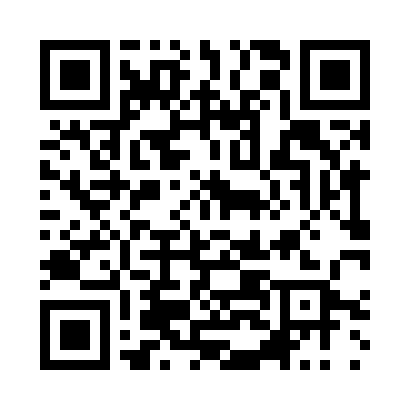 Prayer times for Krepost, BulgariaWed 1 May 2024 - Fri 31 May 2024High Latitude Method: Angle Based RulePrayer Calculation Method: Muslim World LeagueAsar Calculation Method: HanafiPrayer times provided by https://www.salahtimes.comDateDayFajrSunriseDhuhrAsrMaghribIsha1Wed4:256:131:156:128:179:592Thu4:236:121:156:128:1810:003Fri4:216:111:146:138:1910:024Sat4:196:091:146:148:2010:035Sun4:176:081:146:148:2110:056Mon4:156:071:146:158:2210:077Tue4:146:061:146:158:2310:088Wed4:126:041:146:168:2410:109Thu4:106:031:146:178:2510:1110Fri4:086:021:146:178:2610:1311Sat4:076:011:146:188:2810:1512Sun4:056:001:146:198:2910:1613Mon4:035:591:146:198:3010:1814Tue4:015:581:146:208:3110:1915Wed4:005:571:146:208:3210:2116Thu3:585:561:146:218:3310:2317Fri3:575:551:146:218:3410:2418Sat3:555:541:146:228:3510:2619Sun3:545:531:146:238:3610:2720Mon3:525:521:146:238:3710:2921Tue3:515:511:146:248:3810:3022Wed3:495:511:146:248:3810:3223Thu3:485:501:146:258:3910:3324Fri3:465:491:146:258:4010:3525Sat3:455:481:156:268:4110:3626Sun3:445:481:156:268:4210:3727Mon3:435:471:156:278:4310:3928Tue3:415:461:156:278:4410:4029Wed3:405:461:156:288:4510:4130Thu3:395:451:156:288:4510:4331Fri3:385:451:156:298:4610:44